附件1：主导品种推荐表主导品种附件资料：1.品种审定证明文件或行业协会推荐材料。2.品种种子种苗大样图片。3.品种产出商品大样图片。4.品种示范推广对象现场图片。5.其他相关证明材料。（所有图片要求不小于800KB）指标解释：1.品种名称：指品种审定或登记的正式名称。2.品类：指品种类别，包括水稻、玉米、花生、大豆、甘薯、马铃薯、蔬菜、果树、甘蔗、茶叶、牧草、花卉、食用菌、蚕桑、畜牧、家禽、中药材及其他。3.是否往年省级主导品种：指2018年以前（含2018年）是否入选省主导品种。4.品种来源：指品种的亲本组合和选育单位。5.审定编号（非必填项）：指品种通过国审、省审及认定时的编号。6.审定年份（非必填项）：指品种通过国审、省审的具体年份。7.组织审定单位（非必填项）：指品种通过国审、省审的组织审定单位。8.适合推广时间：指品种适合在广东地区推广的月份。9.生长周期：指品种一个生长周期所需要的天数。10.与同类品种比较的品质优势：指品种生产出来产品的品质指标及对比优势。11.与同类品种比较的产量与效益优势：指品种生产出来的产品在产量与效益方面的增长优势。12.生长特性及病虫害发生情况：指品种的生物学特性、抗逆（含病虫）性，近三年来发生病虫害的基本情况（如受影响作物的面积，减产程度等）。13.栽培（养殖）要点：指栽培或养殖过程中主要环节的技术内容。14.适宜推广区域：指品种适宜推广的区域。15.获得荣誉及其他注意事项：指品种获得的表彰奖励，在栽培（养殖）技术上应注意事项，如安全使用农药等。16.推广规模：指品种近三年的种植及养殖规模。17.累计推广农户数：指品种带动农户生产的户数。18.户均种植（养殖）规模：指该品种平均每个农户能生产的规模。19.复种指数：指品种在广东地区一年内种植的平均次数。20.产出均重：指品种养殖出来的产品平均重量。21.养殖密度：指品种每亩养殖的数量。22.亩均产量：指2017年品种种植每亩产量。23.平均产出利润：指2017年品种生产出来的产品平均利润。24.平均产出单价：指2017年品种生产出来的产品平均价格。附件2：主推技术推荐表    主推技术附件资料：1.验收、论证评价或专家提名材料。2.技术示范推广对象现场图片。3.其他相关证明材料。（所有图片要求不小于800KB）指标解释：1.技术名称：技术推广过程中使用的名称。2.技术应用品种：指技术应用的品种类别，包括水稻、玉米、花生、大豆、甘薯、马铃薯、蔬菜、果树、甘蔗、茶叶、牧草、花卉、食用菌、蚕桑、畜牧、家禽、中药材及其他。3.技术类型：指技术应用的分类，包括农作物综合栽培技术、农作物有害生物防治技术、动物科学饲养技术、动物疫病防治技术、农产品加工技术、农业机械化技术、农业信息化技术、农业资源循环利用技术、农业生态环境修复技术、农业产业化其他关键技术等。4.是否为往年省级主推技术：指2018年以前（含2018年）是否入选省主推技术。5.计划推广时间：指技术适合在广东地区推广的月份。6.技术解决的主要问题：指技术解决产业发展问题的必要性。7.与现有或同类技术的比较优势：指技术应用后在生产效率、产品品质、产量效益等方面提升的优势。8.技术要点以及对生态环保的影响：指技术详细内容、应用方式、配套的农资或设施设备，技术应用对生态环境的影响。9.技术适宜推广区域：指技术适宜推广的区域。10.获得荣誉及其他注意事项：指技术获得的表彰奖励，技术使用过程中需特别注意的环节。11.推广规模：指种养技术近三年推广的应用规模。12.原料加工规模：指加工技术近三年的原料加工规模。13.累计推广(带动)农户数：指技术带动农户生产的户数。14.户均生产（养殖）规模：指平均每个农户能应用该技术进行生产的规模。15.年亩均增产：指2017年技术应用后每亩产量平均增长数。16.年亩均节本增效：指2017年技术应用后每亩节省成本或增加效益金额。17.单品增产：指2017年技术应用后单位养殖产品重量增长数。18.单品节本增效：指2017年技术应用后单位养殖产品节省成本或增加效益金额。19.单个加工基地平均原料加工规模：指2017年单个加工基地应用该技术加工原料的规模。20.加工转化率：指加工产品与加工原料消耗之比。21.每吨原料增加效益：指每吨农产品原料加工后提升的效益。22.增产及节本增效情况说明：对种养技术年亩均增产及年亩均节本增效的测算说明，如某地区某基地的产量提升情况及节本增效情况。23.增效情况说明：对加工技术每吨原料增加效益的此算说明，如某地区某初级农产品经加工为某产品后提升效益的情况。附件3：主导品种汇总表推荐单位（盖章）联系人：　　　　　　　电话：附件4：主推技术汇总表推荐单位（盖章）联系人：　　　　　　　　电话：附件5：系统操作流程指引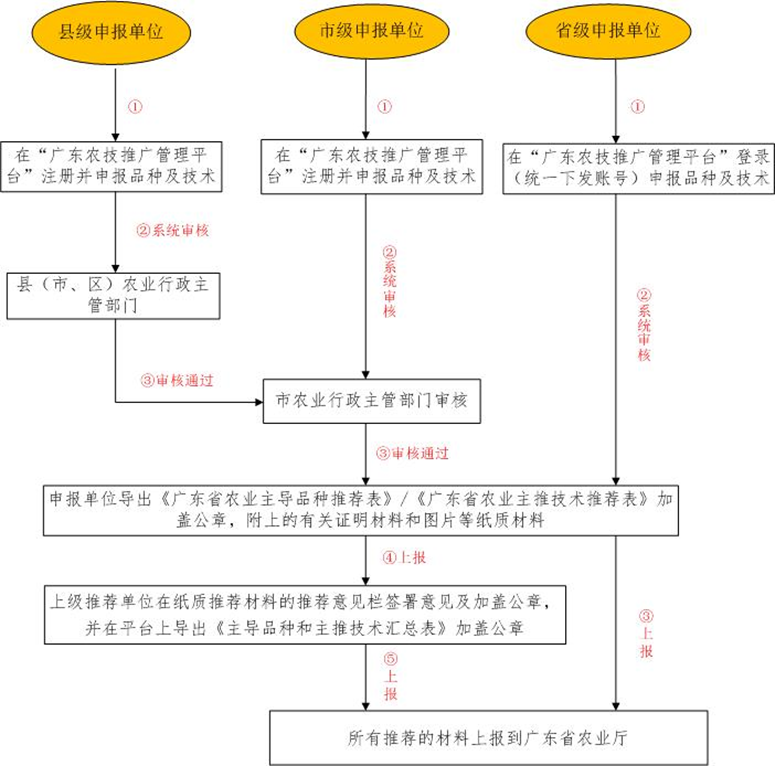 公开方式：依申请公开  排版：阎  倩                                   校对：陈绮芬  基本信息基本信息基本信息基本信息基本信息基本信息基本信息基本信息基本信息选育单位选育单位联系电话联系电话邮箱邮箱邮箱联系人联系人手机手机手机品种名称品种名称是否为往年省级主导品种是否为往年省级主导品种品类品类品类品种来源品种来源审定编号审定编号审定年份审定年份组织审定单位组织审定单位适合推广时间适合推广时间生长周期（天）生长周期（天）品种特色特点品种特色特点品种特色特点品种特色特点品种特色特点品种特色特点品种特色特点品种特色特点品种特色特点与同类品种比较的品质优势（限800字）：与同类品种比较的品质优势（限800字）：与同类品种比较的品质优势（限800字）：与同类品种比较的品质优势（限800字）：与同类品种比较的品质优势（限800字）：与同类品种比较的品质优势（限800字）：与同类品种比较的品质优势（限800字）：与同类品种比较的品质优势（限800字）：与同类品种比较的品质优势（限800字）：与同类品种比较的产量与效益优势（限800字）：与同类品种比较的产量与效益优势（限800字）：与同类品种比较的产量与效益优势（限800字）：与同类品种比较的产量与效益优势（限800字）：与同类品种比较的产量与效益优势（限800字）：与同类品种比较的产量与效益优势（限800字）：与同类品种比较的产量与效益优势（限800字）：与同类品种比较的产量与效益优势（限800字）：与同类品种比较的产量与效益优势（限800字）：生长特性及病虫害发生情况（限800字）：生长特性及病虫害发生情况（限800字）：生长特性及病虫害发生情况（限800字）：生长特性及病虫害发生情况（限800字）：生长特性及病虫害发生情况（限800字）：生长特性及病虫害发生情况（限800字）：生长特性及病虫害发生情况（限800字）：生长特性及病虫害发生情况（限800字）：生长特性及病虫害发生情况（限800字）：栽培（养殖）要点（限800字）：栽培（养殖）要点（限800字）：栽培（养殖）要点（限800字）：栽培（养殖）要点（限800字）：栽培（养殖）要点（限800字）：栽培（养殖）要点（限800字）：栽培（养殖）要点（限800字）：栽培（养殖）要点（限800字）：栽培（养殖）要点（限800字）：适宜推广区域（限500字）：适宜推广区域（限500字）：适宜推广区域（限500字）：适宜推广区域（限500字）：适宜推广区域（限500字）：适宜推广区域（限500字）：适宜推广区域（限500字）：适宜推广区域（限500字）：适宜推广区域（限500字）：获得荣誉及其他注意事项（限500字）：获得荣誉及其他注意事项（限500字）：获得荣誉及其他注意事项（限500字）：获得荣誉及其他注意事项（限500字）：获得荣誉及其他注意事项（限500字）：获得荣誉及其他注意事项（限500字）：获得荣誉及其他注意事项（限500字）：获得荣誉及其他注意事项（限500字）：获得荣誉及其他注意事项（限500字）：品种推广情况（种植类）品种推广情况（种植类）品种推广情况（种植类）品种推广情况（种植类）品种推广情况（种植类）品种推广情况（种植类）品种推广情况（种植类）品种推广情况（种植类）品种推广情况（种植类）2015年2015年2016年2016年2016年2017年2017年2017年推广规模（万亩）累计推广农户数（户）户均种植规模（亩）户均种植规模（亩）户均种植规模（亩）复种指数（%）亩均产量（公斤、株/亩）亩均产量（公斤、株/亩）亩均产量（公斤、株/亩）平均产出利润（元/公斤、株）平均产出单价（元/公斤、株）平均产出单价（元/公斤、株）平均产出单价（元/公斤、株）亩均产值（元/亩）（系统自动生成）（系统自动生成）产出利润率（%）产出利润率（%）产出利润率（%）（系统自动生成）（系统自动生成）（系统自动生成）年产值（万元）（系统自动生成）（系统自动生成）亩均效益（元）亩均效益（元）亩均效益（元）（系统自动生成）（系统自动生成）（系统自动生成）品种示范推广对象品种示范推广对象品种示范推广对象品种示范推广对象示范推广对象名称（1）联系人及手机地点生产规模（亩、头、羽）示范推广对象名称（2）联系人及手机地点生产规模（亩、头、羽）示范推广对象名称（3）联系人及手机地点生产规模（亩、头、羽）申报单位意见：申报人（签名）：申报单位（盖章）县级推荐单位意见：   推荐单位（盖章）市级推荐单位意见：    推荐单位（盖章）省级推荐单位意见：    推荐单位（盖章）基本信息基本信息基本信息基本信息基本信息基本信息基本信息基本信息基本信息技术单位联系电话邮箱联系人手机技术名称技术应用品种技术类型技术类型是否为往年省级主推技术计划推广时间计划推广时间技术特色特点技术特色特点技术特色特点技术特色特点技术特色特点技术特色特点技术特色特点技术特色特点技术特色特点技术解决的主要问题（限800字）：技术解决的主要问题（限800字）：技术解决的主要问题（限800字）：技术解决的主要问题（限800字）：技术解决的主要问题（限800字）：技术解决的主要问题（限800字）：技术解决的主要问题（限800字）：技术解决的主要问题（限800字）：技术解决的主要问题（限800字）：与现有或同类技术的比较优势（限800字）：与现有或同类技术的比较优势（限800字）：与现有或同类技术的比较优势（限800字）：与现有或同类技术的比较优势（限800字）：与现有或同类技术的比较优势（限800字）：与现有或同类技术的比较优势（限800字）：与现有或同类技术的比较优势（限800字）：与现有或同类技术的比较优势（限800字）：与现有或同类技术的比较优势（限800字）：技术要点以及对生态环保的影响（限800字）：技术要点以及对生态环保的影响（限800字）：技术要点以及对生态环保的影响（限800字）：技术要点以及对生态环保的影响（限800字）：技术要点以及对生态环保的影响（限800字）：技术要点以及对生态环保的影响（限800字）：技术要点以及对生态环保的影响（限800字）：技术要点以及对生态环保的影响（限800字）：技术要点以及对生态环保的影响（限800字）：技术适宜推广区域（限500字）：技术适宜推广区域（限500字）：技术适宜推广区域（限500字）：技术适宜推广区域（限500字）：技术适宜推广区域（限500字）：技术适宜推广区域（限500字）：技术适宜推广区域（限500字）：技术适宜推广区域（限500字）：技术适宜推广区域（限500字）：获得荣誉及其他注意事项（限500字）：获得荣誉及其他注意事项（限500字）：获得荣誉及其他注意事项（限500字）：获得荣誉及其他注意事项（限500字）：获得荣誉及其他注意事项（限500字）：获得荣誉及其他注意事项（限500字）：获得荣誉及其他注意事项（限500字）：获得荣誉及其他注意事项（限500字）：获得荣誉及其他注意事项（限500字）：技术推广情况（种植非花卉类）技术推广情况（种植非花卉类）技术推广情况（种植非花卉类）技术推广情况（种植非花卉类）技术推广情况（种植非花卉类）技术推广情况（种植非花卉类）技术推广情况（种植非花卉类）技术推广情况（种植非花卉类）技术推广情况（种植非花卉类）2015年2015年2016年2016年2016年2016年2017年推广规模（万亩）推广规模（万亩）累计推广农户数（户）累计推广农户数（户）户均生产规模（亩）户均生产规模（亩）户均生产规模（亩）户均生产规模（亩）年亩均增产（公斤/亩）年亩均增产（公斤/亩）年亩均节本增效（元/亩）年亩均节本增效（元/亩）年亩均节本增效（元/亩）年亩均节本增效（元/亩）增产及节本增效情况说明增产及节本增效情况说明年增产量（万吨）年增产量（万吨）（系统自动生成）年节本增效（万元）年节本增效（万元）年节本增效（万元）年节本增效（万元）年节本增效（万元）（系统自动生成）技术推广情况（花卉类）技术推广情况（花卉类）技术推广情况（花卉类）技术推广情况（花卉类）技术推广情况（花卉类）2015年2015年2016年2017年推广规模（万亩）累计推广农户数（户）户均生产规模（亩）年亩均增产（盆、株/亩）年亩均节本增效（元/亩）增产及节本增效情况说明年增产量（万盆、株）（系统自动生成）年节本增效（万元）年节本增效（万元）（系统自动生成）技术推广情况（养殖类）技术推广情况（养殖类）技术推广情况（养殖类）技术推广情况（养殖类）技术推广情况（养殖类）2015年2015年2016年2017年推广规模（万头、万羽）累计推广农户数（户）户均养殖规模（头、羽）单品增产（公斤/头、羽）单品节本增效（元/头、羽）增产及节本增效情况说明年增产量（万吨）（系统自动生成）年节本增效（万元）年节本增效（万元）（系统自动生成）技术推广情况（加工类）技术推广情况（加工类）技术推广情况（加工类）技术推广情况（加工类）技术推广情况（加工类）技术推广情况（加工类）2015年2015年2016年2016年2017年原料加工规模（万吨）累计带动农户数（户）单个加工基地平均原料加工规模（吨）单个加工基地平均原料加工规模（吨）加工转化率（%）每吨原料增加效益（元/吨）每吨原料增加效益（元/吨）增效情况说明年加工产品量（万吨）（系统自动生成）年总增加效益（万元）年总增加效益（万元）年总增加效益（万元）（系统自动生成）技术示范推广对象技术示范推广对象技术示范推广对象技术示范推广对象技术示范推广对象技术示范推广对象示范推广对象名称（1）联系人及手机地点生产规模（亩、头、羽、吨）示范推广对象名称（2）联系人及手机地点生产规模（亩、头、羽、吨）示范推广对象名称（3）联系人及手机地点生产规模（亩、头、羽、吨）序号类别品种名称是否新增品种申报单位一水稻12二玉米12三蔬菜12序号技术名称是否新增技术申报单位